Муниципальное автономное дошкольное образовательное учреждениедетский сад № 11 «Умка» г.ПавловоКонсультация«Игры с детьми 3-4 лет дома»Подготовила: ВоспитательТюрина И. В.2020г.Перечень игр:«Удивительные животные»Ход игры: для игры понадобится 20 карточек с изображениями различных животных. Нужно разложить данные карточки перед ребенком. Далее просим ребенка: отделить хищников от остальных; выбрать всех животных с пушистым мехом; найти всех животных с рогами или выбрать животных, обитающих в норке.«Собери пирамидку»Ход игры: необходимо подготовить три палочки из пирамид и 4 кольца разных размеров: маленькие, средние и большие. Далее нужно предложить ребенку собрать пирамиды, поместив кольца одинакового размера на каждую палочку. Во время игры нужно спросить ребенка, какое кольцо самое большое? Где самый маленький? Как можно назвать не самое большое и не самое маленькое (среднее) кольцо? После того, как пирамиды будут собраны, нужно предложить ребенку строить их в порядке убывания размера кольца.«Зоопарк»Ход игры: ребенок подражает движениям разных животных. Взрослым необходимо угадать какой зверь перед ними. Далее следует поменяться ролями. Данная игра помогает снять мышечное напряжение.«Помоги ежику»Ход игры: нужно вырезать из картона силуэты ежа и яблока. Далее необходимо проделать дыроколом отверстия и попросите ребенка помочь ежику прикрепить яблоко. Для работы можно использовать толстую деревянную иглу со вставленной в нее шерстяной нитью, либо шнурок.«Дождь»Ход игры: на плотном картоне нужно нарисовать тучи. Ниже дыроколом необходимо проколоть отверстия так, чтобы продетые сквозь них нити образовали короткие полосы — дождь.«Паутинки»Ход игры: необходимо взять картонную коробку, на каждой из ее сторон нужно проделать по несколько отверстий. Далее нужно предложить ребенку сплести паутину, продевая разноцветные нити сквозь отверстия с помощью толстой иглы.«Отгадай, не глядя»Ход игры: нужно попросить ребенка закрыть глаза и отгадать, что родитель положил ему в руку. Необходимо использовать для игры предметы разной величины, формы из разных материалов. Далее нужно предложить ребенку прокомментировать свои ощущения: «Я держу что-то небольшое, деревянное, легкое, с острыми углами. Наверное, это кубик».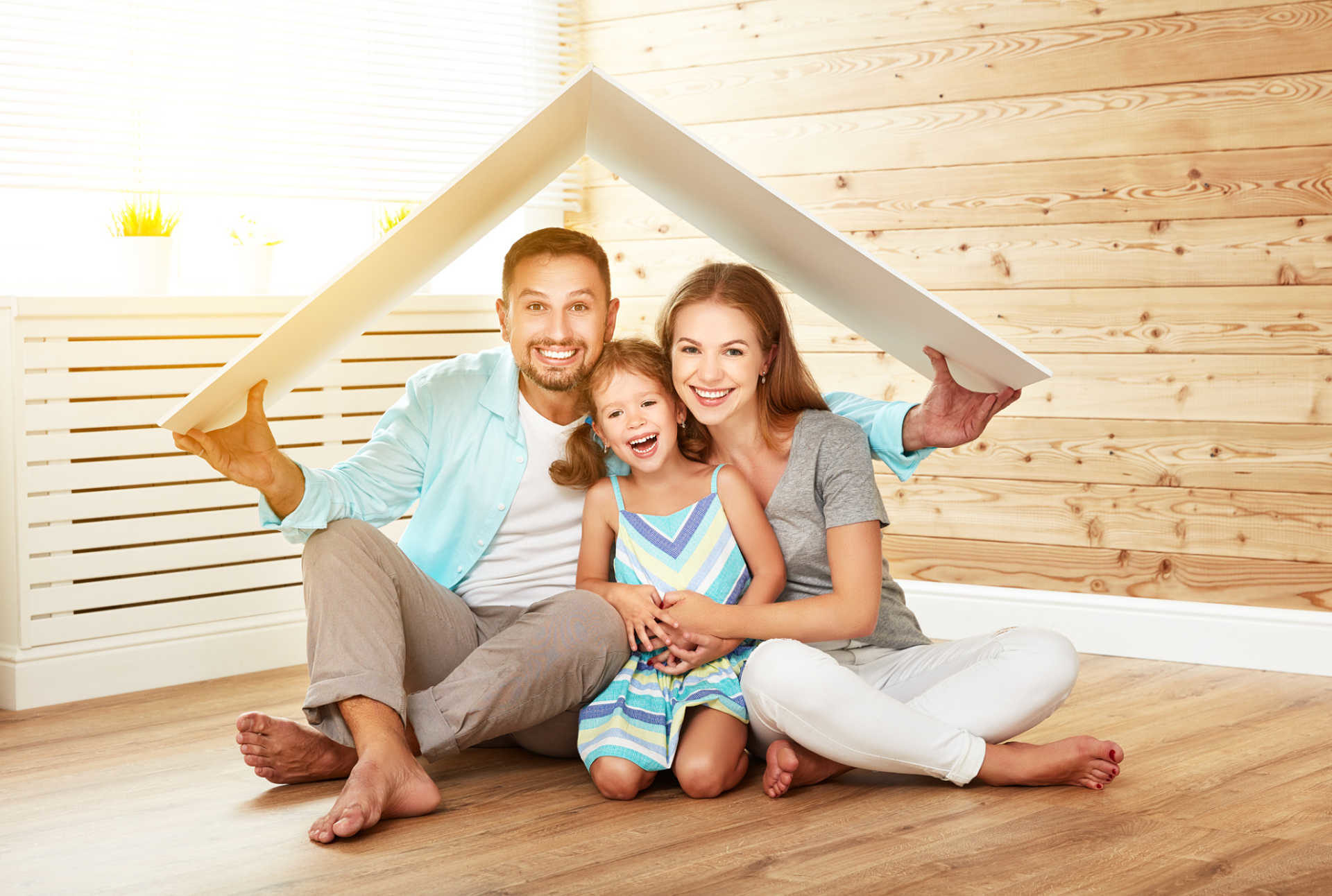 